Loveny Class Home Learning Tasks English1. Read the story of Augustus and His Smile by Catherine Rayner. There are versions of the story on YouTube that you can listen to if you don’t have the book. Can you learn the story off-by-heart, using actions and the pictures to help you? Remember to use expression when re-telling the story! Once you have learnt the story, have a go at rewriting it. You don’t have to re-write it word-for-word, but it should include all of the main parts of the story. Make sure you re-read your work to check for any mistakes in spelling and/or punctuation.   2. In the story of Augustus and his Smile, the tiger goes in search of his smile. Along his journey, he finds different animals in each place that he looks. For example: First he crept under a cluster of bushes. He found a small, shiny beetle, but he couldn’t find his smile. Can you write your own imaginative sentences in the style of the book, using adjectives to describe the animals that he finds and the conjunction “but” to extend each sentence? For example: First, he prowled through the deep, dark forest. He found a terrifying, slithering snake with black beady eyes but he couldn’t find his smile. 3. Plan your own story based on Augustus and his Smile. What animal could you have as the main character? Where would your main character go on his journey to find his/her smile? What animals would they find on the way? Where would they find their smile? Remember, they need to see their smile in a reflection at the end of the story… Could it be in a puddle, a river, a pond? Once you have planned your story, have a go at writing it. Think about using adjectives and interesting verbs to make your story even more interesting! 4. What do you know about tigers? Ask an adult to help you find some interesting facts about them using non-fiction books or the internet. Draw a picture of a tiger, label it and write some of the interesting facts around your drawing. Where are tigers found? Where do they like to live? What do they eat? What makes them special? How are they “adapted” to living where they do? 5. Continue to practise spellings on Spelling Shed. These will be updated weekly and will contain new spellings and some from previous weeks. If you would like extra spelling practice, look at the Common Exception Words on the following page, making sure to choose the correct list for your year group. Practise spelling these words as much as possible, using different strategies to help remember any unusual spellings. Maths 1. Practise recalling number bonds to 20. You should be able to recall the pairs of numbers that add to make 20 quickly and confidently. Can you write the fact families for the number bonds? You should be able to write two addition and two subtraction number sentences. For example: 13 + 7 = 20  7 + 13 = 20  20 – 13 = 7  20 – 7 = 13 Ask an adult to test your quick recall of these number bond facts! You should be able to recall them quickly and confidently. 2. Can you add and subtract multiples of 10? For example: 40 + 30 = 70 or 80 – 50 = 30 Link these number facts to addition and subtraction of single digit numbers… Ask an adult to write down addition and subtraction number sentences using multiples of 10. If you are feeling really confident, extend your number sentences to three digit numbers with multiples of 10. For example: 130 + 50 = 180 or 190 – 50 = 140 3. Practise writing numbers up to 100. Ask an adult to say a number. Can you write it in digits and in words? Can you partition the numbers in to tens and ones? How many tens does the number have? How many ones does the number have? For example: 67  6 tens and 7 ones  60 + 7 = 67 4. Look at the hundred square attached. What patterns can you see? Look at the numbers in the tens and ones columns. What do you notice? Complete the missing number grids attached. Think carefully about the missing numbers and the patterns that you noticed when you were looking at the hundred square. These are tricky so be careful! 5. Practise your number facts using Hit the Button (a free maths game which helps to improve recall of number facts). Search Hit the Button for free on Google. Focus on number bonds to 10 and 20, doubling and halving and times tables. How many questions can you get right in 1 minute? Record your best scores! 6. Continue to practise your recall of multiplication and division facts using TTRock Stars!Topic1. What is a habitat? What kind of habitats are there around the world? What kind of habitats do we find in the UK? Choose four different habitats and draw them carefully. What kind of plants and animals would you find there? How are the habitats different? How are the animals well suited to living in these habitats?2. Some animals use camouflage as a way of protecting themselves from predators. Look at some pictures of animals that use camouflage. What do they camouflage against? Cut out the picture of the lizard below. This will challenge your cutting skills! Can you camouflage the lizard somewhere in your house or garden? Think about where to put the lizard. What colour/pattern is the background? Can you match the background using colouring pencils, wax crayons, pens, etc?  Other Activities 1. Watch BBC Newsround and find out what is happening in the world. What did you find out? Is there anything you need help understanding? 2. Practise tying your shoelaces. Ask an adult to show you and then practise, practise, practise!!  3. Read as much as possible. Call a family member or a friend and read a book to them on the phone. Remember to use expression and pause for full stops! There are lots of books available to read online. For example, on the Oxford Owl website or as PDFs. 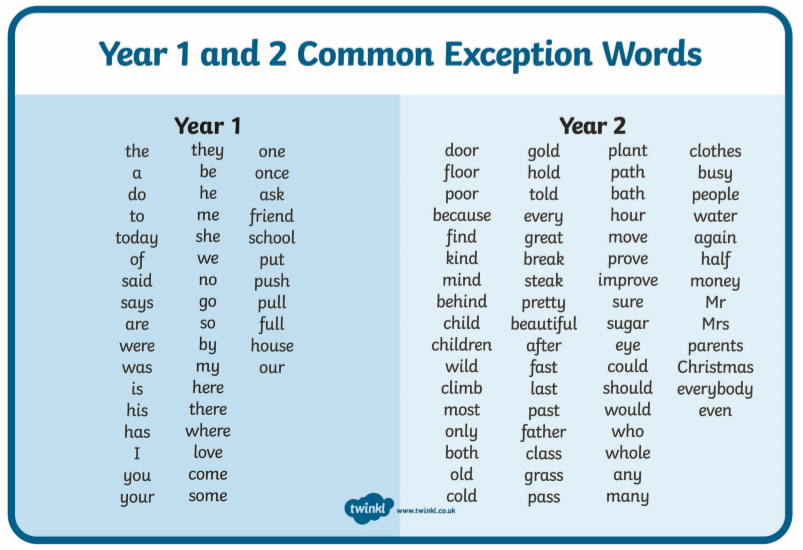 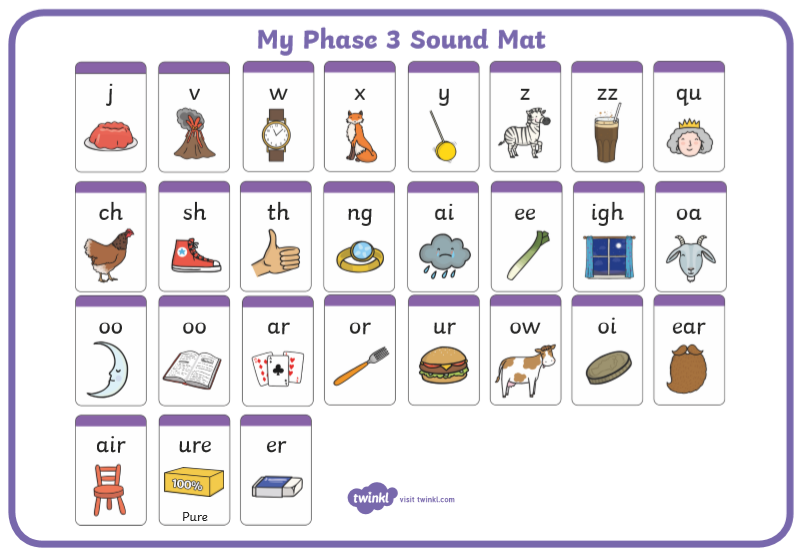 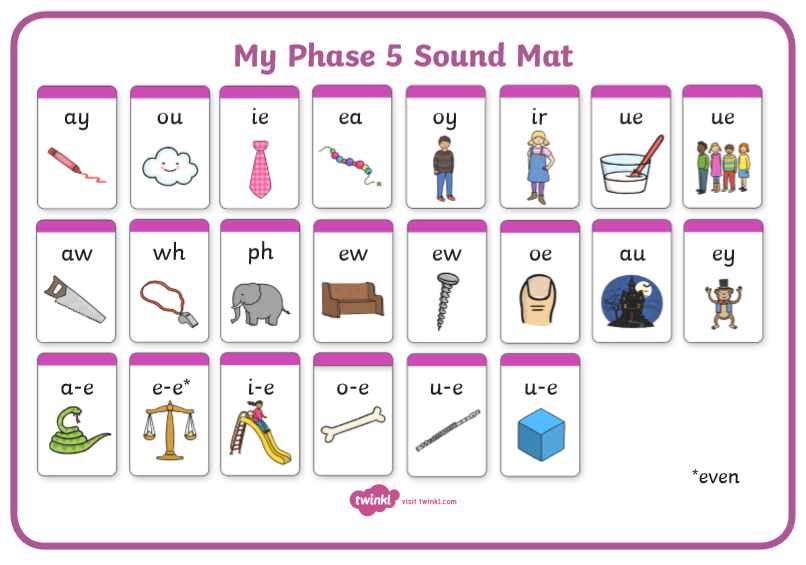 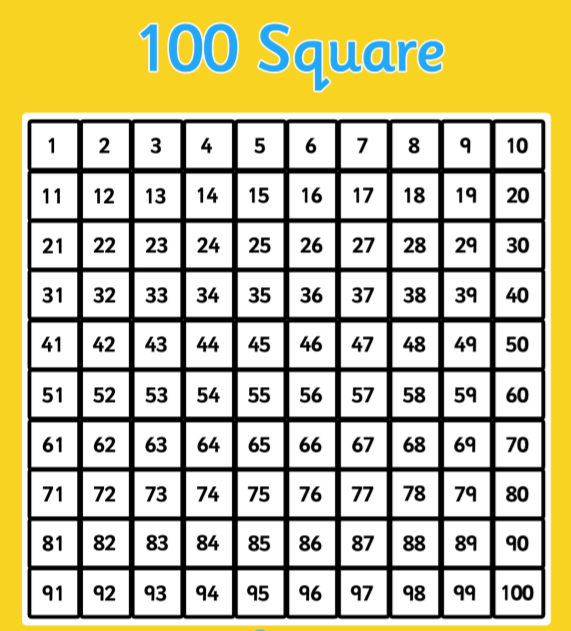 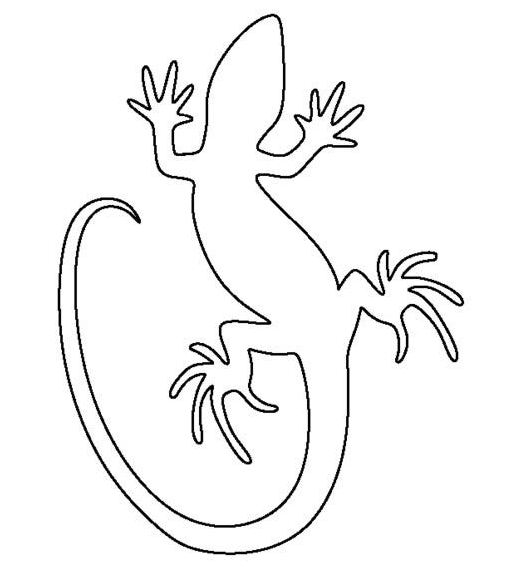 